"Сыбайлас жемқорлыққа қарсы күрес" атты тақырыптық жиын"»1.Бүгін біздің линейкамыз "біздің өміріміздегі жемқорлық" тақырыбына арналған, бұл тақырып барлығымен талқылануда,өйткені ол әр адамның мүддесін қозғайды. Бірақ әркім сыбайлас жемқорлық деген не екенін, оның қандай зиянын тигізетінін және онымен қалай күресуге болатынын түсінуі өте маңызды.Сыбайлас жемқорлық-бұл адалдық пен адалдықтың болмауы; адал емес жолмен пайда табу үшін лауазымдық жағдайды пайдалану.Сыбайлас жемқорлық-бұл жеке басының пайдасы үшін қызмет бабын теріс пайдалану.Сыбайлас жемқорлық-бұл заңсыз байыту, парақорлық, ұрлау, жеке бас пайдасын алу мақсатында-бұл құқық бұзушылық пен лауазымдық қылмыстардың жалпы мысалдары, ол ежелгі дәуірде пайда болған және қазіргі уақытта өмір сүруін жалғастырып жатқан күрделі әлеуметтік құбылыс ретінде әрекет етеді. 2. Сыбайлас жемқорлық елдің жалпы байлығының азаюына, өмір сүру деңгейінің төмендеуіне әкеледі, ақша қаражатының көлемін қысқартуға, жабдықтау заттарын: кітаптарды, дәрі-дәрмектерді, компьютерлерді және т.б. сатып алуға әкеледі, экономикалық дамуды тежейді және кез келген өзгеріске қауіп төндіреді. Ал егер өзгерістер болмаса, онда алға жылжу болмайды! 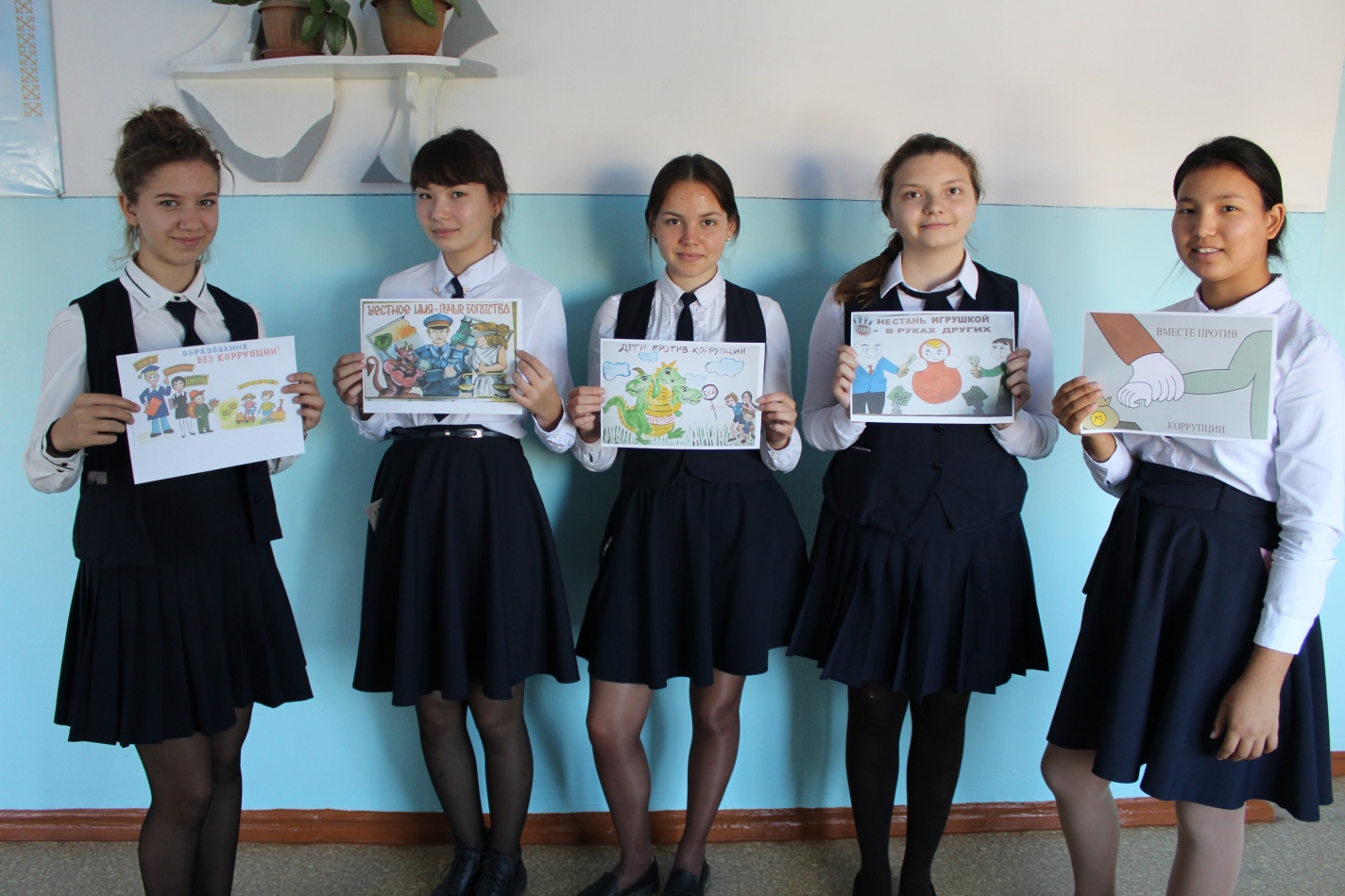 3. Сыбайлас жемқорлық туралы барлығы біледі. Азаматтардың басым көпшілігі сыбайлас жемқорлық — бұл жаман екенін біледі және барлығы одан зардап шегеді, тіпті біз оған тікелей тап болмаса да, ол бізге әсер етеді.  Үкімет сыбайлас жемқорлыққа қарсы бағдарламаларды әзірлеп, заңдар қабылдады. Сыбайлас жемқорлыққа қарсы әртүрлі комитеттер мен комиссиялар құрылды, олардың мақсаты сыбайлас жемқорлықтың алдын алу және жою болып табылады. Кез келген мемлекеттік құрылыс кезінде ең бастысы-бұл заңдар мен басқа да тәртіп арқылы лауазымды адамдарға басу мүмкін болмайтындай етіп істі ұйымдастыру.4. Сыбайлас жемқорлыққа қарсы күреске барлық жаңа мемлекеттік және қоғамдық құрылымдар жұмылдырылады. Бірақ осының бәріне қарамастан, біздің еліміздегі сыбайлас жемқорлық деңгейі төмендемейді. - Немқұрайлылық пен сыбайлас жемқорлық ел өмірінің нормасына айналды және осындай жағдайдан біздің еліміз шаршады! 5. Сыбайлас жемқорлыққа қарсы күрес тәсілдері.- Сыбайлас жемқорлыққа қарсы күрес нәтижесі үшін барлық адамдардың тілегі қажет.  Өйткені парақорлық тек алған адамдардың арқасында ғана емес, сонымен қатар берген адамдардың арқасында да бар. Көптеген адамдар өз істерін ақша ұсына отырып, "жедел режімде" шешуді қалайды. Көбінесе бұл жалпы негізде істерді шешуді күтуден гөрі оңай. Менің ұстаным-ешқандай пара бермеу! Ал алып жүргендер үшін жұмыстан босату, айыппұл салу, барлық мүлікті тәркілеу. 6. Біз бірінші кезекте өзімізді тәрбиелеп, проблемаларды қаржы жолымен шешуді тоқтатуымыз керек. Егер пара беруші болмаса, онда оларды алатын адамдар да болмас еді. Бұл біздің кінәміз және біздің қайғымыз. Сыбайлас жемқорлықты оның себебін – қоғамның қолайсыз жағдайын жою арқылы жоюға болады. 7.Егер біздің республикамыз табысты дамып келе жатқанын қаласақ, сыбайлас жемқорлықпен күресу керек.- Ар-намыс және бедел ұғымдары елдің әрбір азаматы үшін мызғымас болуға тиіс. Құрмет пен шындық-біздің идеалымыз! Тіпті фольклорда сыбайлас жемқорлық өз көрінісін тапты: "не мимажешь - не по жесь","заң, не дем алды, қалай ұшырап, солай шықты".8. Сыбайлас жемқорлық қоғамды ішінен бұзады. Оны шымылдықпен салыстыруға болады: ол ұзақ тыныштық болған сайын, оның мөлшері соғұрлым көп және салдары нашар. Сыбайлас жемқорлықты жеңуге, жоюға болады. Емес извращай заң, емес қара-на тұлғалар мен бери сыйлықтар, өйткені сыйы ослепляют көз даналық.Аристотельдің сөзіне мұқият және мұқият тыңдаңыз.   "Ақыл-ой, таза адамгершілік және физикалық тұрғыдан ұқыпты болу үшін жолымыздан аулақ болу үшін не істеу керек?". Әркім өз жолымен оған ұмтылады.